Program Muzejní „cestovatelské“ noci v Technickém muzeu v BrněStručný chronologický program: Katedrála sv. Petra a Pavla  17:00–18:00          Benefiční koncert na Petrově / Ashevillský symfonický sbor a Beethoven Academy   Orchestra, host Viktor Dyk       18.00 – otevření muzea18.30–19.00 	Začátek programu18.30–19.00 	Fyzikální experimenty (3. patro, Technická herna)19.30–20.00 	Koncert Viktor Dyk  (expozice Parní stroje)19.30–20.00	Fyzikální experimenty (3. patro, Technická herna)20.00–20.30 	Om Dance Academy / ukázky a lekce tance z oblastí Himálaj (Parní stroje)20.30–21.00 	Fyzikální experimenty (3. patro, Technická herna)21.00–21.15	Svátek světel Diwali (stupa před TMB)21.30–22.00 	Om Dance Academy / ukázky a lekce tance z oblastí Himálaj (Parní stroje)22:00–22:30	Fyzikální experimenty (3. patro, Technická herna) 22:00–22:30	Om Dance Academy / ukázky a lekce tance z oblastí Himálaj (Parní stroje)22:30–22:45	Vyhlášení vítěze soutěže o nejlepšího slona (expozice Parní stroje)22:45–23:00	Pokus o vytvoření rekordu s provazci lungt od 18.30	Retro počítačové hry, práce s elektronovými mikroskopy, focení ve fotografickém ateliéru z 30. let 20. století, cestovatelský kvíz (Parní motory), zeměpisný kvíz (Ulička řemesel), Střihoruký Edward, rytí do kovu, formování podstavce pro bustu Karla Klíče, soutěž o nejzajímavějšího slona, vytvořeného v TMB + zpřístupnění všech expozic TMB a výstav.Změna programu vyhrazenaProjekci v rámci Brněnské muzejní noci v TMB bude zajišťovat společnost Epson.Okolí budovy TMB –  Etno  Food Festival – občerstvení a pokus o vytvoření rekordu prostřednictvím provazce modlitebních praporců lungt, DJ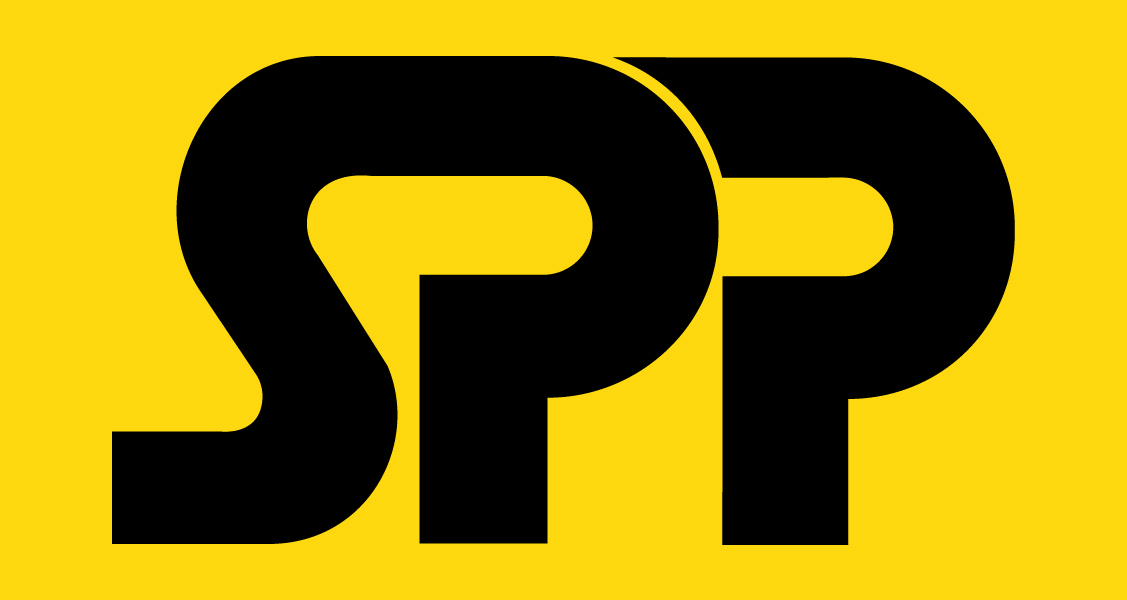 